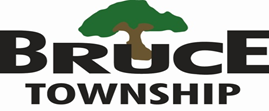 SUMMER TAX EXPLANATIONLOOKING AT YOUR TAX BILLSummer Taxes: Summer taxes are mailed out the end June and payable July 1 through September 14 without interest. State Education Fund: The SET is deposited to the School Aid Fund for distribution to Michigan public K-12 schools. This tax makes up about 15% of the total School Aid Fund. This tax is separate from any local school bond, community college, or voted mill issue.County Operating:  Public Act 357 of 2004 amends the General Property Tax Act so that 100% of the county’s fixed allocation millage shall be collected in July for each year beginning 2007, these funds go to Macomb County for the day to day operations.(RCS) Romeo Community Schools Operating: These funds are used for the day-to-day operation of the school district. Examples are: supplies, equipment, salaries, benefits and utilities, etc.(RCS) Romeo Community Schools Debt: Voters approved millage f the school district, for construction, land acquisition, improvements or specific projects. This millage cannot be used for salaries, benefits or any operating expenses.(RCS) Romeo Community Schools Supplemental/Sinking Fund: This voter approved millage is used strictly for building repairs, brick and mortar projects. This is another millage that cannot be used for salaries, benefits or any other operating expense. This does not apply to all school districts.(MISD) Macomb Intermediate School District: Macomb Enhancement Millage, Macomb Intermediate School District, in compliance with the regional enhancement Millage Law (MCL.380.705) after receiving requests from districts representing 51% of Macomb County’s student population authorized the 1.9 Enhancement Millage for the March 10, 2020 Presidential Primary. That millage passed at the election. For further information visit their website http://www.misd.net/index.htm.(MCC) Macomb Community Collage Operating: These funds are used for the day-to-day operation of the college. Examples are: equipment, maintenance, infrastructure, salaries, benefits and utilities, etc.You can contact the Treasurer’s office at 586-752-4585 if you have any questions.Treasurer							Deputy TreasurerFrank DiGiorgio Ext. 117						Robert Biluk Ext. 119